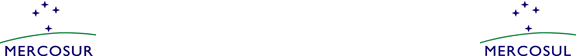 PRESIDENCIA PRO TEMPORE ARGENTINAXXIX Reunión de Altas Autoridades de Derechos Humanos y Cancillerías del MERCOSUR y Estados Asociados.Formulario de Registro de Organizaciones y Movimientos Sociales del MERCOSURInformación de la organización o movimiento social.Principio del formularioNombre de la organización o del movimiento social 
País-CiudadObjetivos¿Tiene Personería Jurídica?Fecha de creaciónTemática.¿Participa su organización o movimiento social de plataformas o articulaciones regionales? (área MERCOSUR, UNASUR o CELAC)Página web
Redes SocialesInformación de Contacto

Nombre Apellido Cargo Dirección Teléfono Correo electrónico Información para la participación Comisión Permanente o Grupo de Trabajo del que desea/n participar¿Desea participar del Plenario?Información del / l@s Representantes de la organización o movimiento social que participarán de la XXIX RAADH Nombre Apellido Cargo Dirección Teléfono Correo electrónico Enviar al siguiente mail: cflorestano@jus.gov.ar   			        roromero@jus.gov.arFinal del formulario